Lesvoorbereiding Stageles LesonderwerpEnergieomzettingen in technische toepassingen - Machines zetten energie om in bewegingsenergie & elektrische energie geleverd door batterijenBronnenBeginsituatie van de leerlingenDe leerlingen hebben in het eerste jaar reeds:Energieomzettingen experimenteel aangetoond.Uit waarnemingen aangetoond dat voeding een energiebron is.Beginsituatie van jou als leerkracht/Vormingsdoelen	De leerlingen zien in dat energieomzettingen in hun dagdagelijkse leven plaatsgrijpen. Ze beseffen dat ze dagelijks met natuurwetenschappen in contact komen, bijvoorbeeld met hun smartphone. Ze zien dat energieomzettingen niet iets “modern” is, maar dat het bij oudere “technologie” zoals molens ook plaatsgrijpt.De leerlingen beseffen dat zijzelf ook energieomzettingen doen als ze eten en bewegen	Leerplan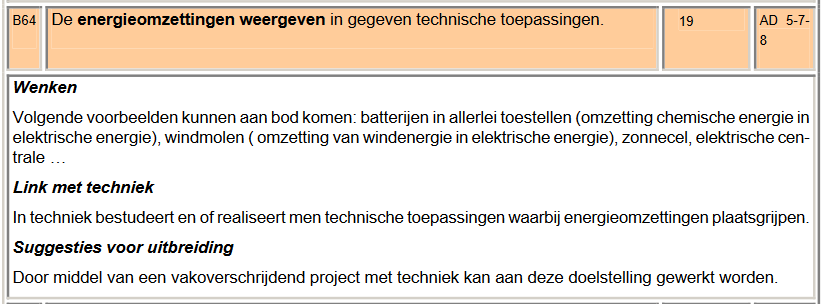 Uitgeschreven lesplanBordplan / PPT Structuur – kernbegrippen - kernrelatiesStudent: Matthias NuyensStudent: Matthias NuyensBaso Verkort traject deel 2   tel. 0489 14 65 49Baso Verkort traject deel 2   tel. 0489 14 65 49E-mail: s0161944@student.thomasmore.beE-mail: s0161944@student.thomasmore.beDatum stage: Uur: School: Klassengroep: 2j A-stroomAantal lln.: Lokaal: Vak: NatuurwetenschappenMentor: Docent: Renilde NihoulOriëntatiefaseOriëntatiefaseHerhaling – probleemstelling Link naar Leerpad: https://www.tes.com/lessons/-dp0nxdKseuStQ/energieomzettingen-in-technische-toepassingenSlide 1 t.e.m. 4:Wat is energie?Soorten energieTiming en materiaalUitvoeringsfaseUitvoeringsfaseVerwervingsfase – verwerkingsfase Concrete doelen – kernvragen – kerngedachtes - instructiesConcrete lesdoelen:De leerlingen kunnen uitleggen wat de energieomzetting is die plaatsvindt in gegeven voorbeelden (molen, motor)De leerlingen kunnen de gelijkenissen en de verschillen tussen de energieomzetting van een verbrandingsmotor en het menselijk lichaam.Activiteit:
Slide 5 t.e.m. 20:MolensMotorenOpdracht 1: Vergelijking opmaken tussen de energieomzettingen van een verbrandingsmotor en het menselijk lichaam.________________________________________________________Concrete lesdoelen:De leerlingen kunnen de energieomzettingen die in een batterij plaatsvinden geven.De leerlingen kunnen de polen van een batterij (+ en -) juist aanduiden op een tekening.De leerlingen kunnen een knoopcel correct benoemen als ze een afbeelding zien.De leerlingen kunnen de energieomzettingen die plaatsvinden in een rekentoestel, smartphone, elektrische auto en zaklamp weergeven.Activiteit:Slide 21 t.e.m. 30:Batterij (energieomzettingen, soorten)Batterijen in toestellenOpdracht 2: Een tekst schrijven over hoe een batterij in een zaklamp werkt en welke energieomzetting hierbij plaatsvindt. Benoem ook 4 mogelijke oorzaken waarom een zaklamp niet brandt.Timing en materiaalAfrondingsfaseAfrondingsfaseHerhaling – synthese  Slide 31 t.e.m. 32: Quiz
Timing en materiaal